Tilmeldelsesblanket Bertelsen Challenge 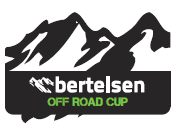 Bertelsen Challenge 2017                      Alle felter skal udfyldesNavn på kører ________________________________________________________________________Adresse _________________________________________________________________________Postnr./By _________________________________________________________________________Tlf./Mobil _________________________________________________________________________E-mail _________________________________________________________________________DASU ID nr. _______________________________Cpr-nr____________________________________Navn på 2. kører _________________________________________________________________________Adresse _________________________________________________________________________Postnr./By _________________________________________________________________________Tlf./Mobil _________________________________________________________________________E-mail _________________________________________________________________________DASU ID nr. _______________________________ Cpr-nr. ___________________________________Bilfabrikat __________________________ Model ________________________ Årgang ___________Reg.nr. ____________________________ Motor. ccm. _____________________ Cyl. antal ______Spil-fabrikat _______________________________ Model ____________________________________Dæk-fabrikat ______________________________ Størrelse ___________________________________Klasse: _________________________ ___________ _____________________________________Jeg erkender at være underkastet denne konkurrences tillægsregler. DASU, DOS eller disses løbsledere og officials kan ikke gøres ansvarlige for nogen som helst skade på eller tab af køretøj, dets dele eller for nogen som helst skade, som jeg eller køretøjet måtte forvolde på egen person og/eller tredje person og/eller tredje persons ejendom.PERSONLIGE UNDERSKRIFTER___________________________________&_____________________________________Denne blanket sendes til: per@team-bertelsen.dk eller Per Bertelsen, Tebbestrupvej 98, 8940 Randers SV - sammen med betalingen af startgebyret (se tillægsreglerne) senest d. 20. marts 2017. Indbetales på kontonr. konto nr. 1915 0725-544-359. Udfyldes af løbsledelsenModtaget d. ___________________ Betalt kr. ___________________ Startnr. __________________